Установка комплекта "Драйверы Рутокен для Windows"Актуальная версия драйверов доступна по ссылке.Чтобы установить комплект драйверов:Запустите программу установки и нажмите Установить.В окне с запросом на разрешение вносить изменения на компьютере нажмите Да. В результате запустится процесс установки.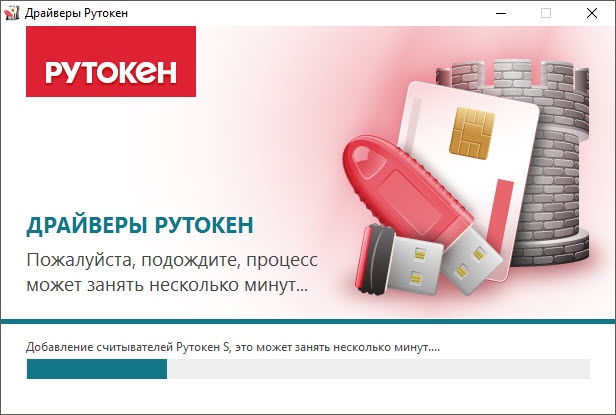 Дождитесь завершения этого процесса и нажмите Закрыть.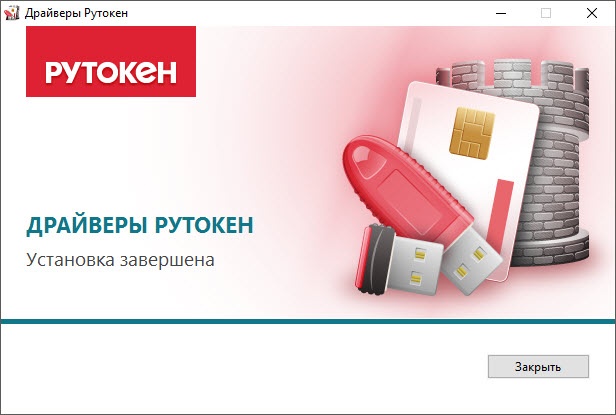 Подключите Рутокен к компьютеру и продолжите работу с ним.Установка КриптоПро CSPПрограмму «КриптоПро CSP» вы можете загрузить с сайта разработчика по ссылке (пройдя предварительную регистрацию на сайте). Необходимо загрузить сертифицированную "КриптоПро CSP" 4.0 или 5.0, выбрав версию для вашей операционной системы. После успешной загрузки программы можно приступить к её установке: Запустите установочный файл (CSP Setup.exe); Нажмите «Установить»; 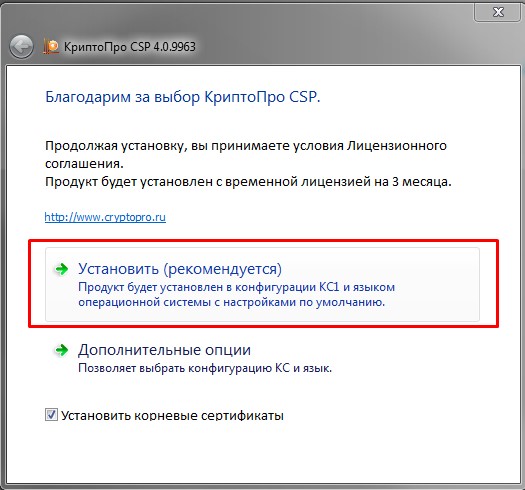 Введите серийный номер лицензии на использование «КриптоПро CSP»: Перейдите в меню «Пуск» - «Все программы» - «КриптоПро» - «КриптоПро CSP» и нажмите «Ввод лицензии»; В открывшемся окне: укажите сведения о пользователе и организации, введите серийный номер с бланка лицензии.После ввода данных нажмите «ОК».Важно! В процессе установки потребуется принять условия лицензионного соглашения и ввести серийный номер «КриптоПро CSP», находящийся в бланке лицензии на использование программы. При вводе серийного номера нужно следить за переключателями регистра (заглавные/маленькие буквы) и раскладки клавиатуры (русский/английский язык). Важно! После завершения установки необходимо перезагрузить компьютер. Установка КриптоПро ЭЦП Browser plug-inДля корректного функционирования веб-страниц, использующих КриптоПро ЭЦП Browser plug-in, недостаточно расширения для браузера.Сначала необходимо скачать установочный файл и установить его.Скачайте программу установки. КриптоПро ЭЦП Browser plug-in доступен по ссылкеЗапустите исполняемый файл cadesplugin.exe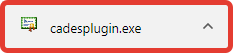 Подтвердите установку КриптоПро ЭЦП Browser plug-in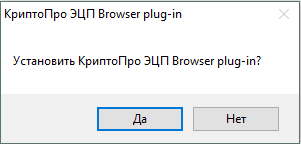 Если потребуется, разрешите КриптоПро ЭЦП Browser plug-in внести изменения путем нажатия кнопки "Да"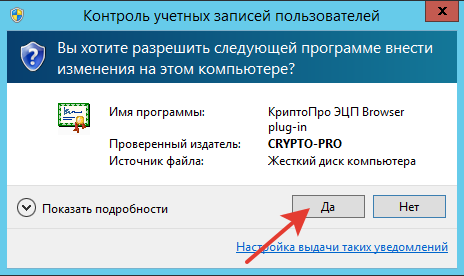 Дождитесь окончания установки КриптоПро ЭЦП Browser plug-inПосле окончания установки КриптоПро ЭЦП Browser plug-in нажмите ОКДальнейшие настройки различаются в зависимости от используемого браузераБраузер Chrome (Chromium Edge, Chromium Gost): запустите браузер и дождитесь оповещения об установленном расширении "CryptoPro Extension for CAdES Browser Plug-in". Включите это расширение. Если на Вашем компьютере ранее уже выполнялась установка расширения CryptoPro Extension for CAdES Browser Plug-in, а потом оно был удалено или вы используете Chromium Edge, его потребуется установить отдельно. Для этого перейдите по ссылке и установите расширение из интернет-магазина Chrome.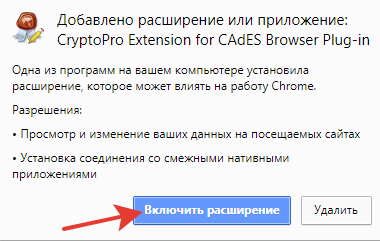 Браузер Opera или Яндекс.Браузер: расширение доступно по ссылке.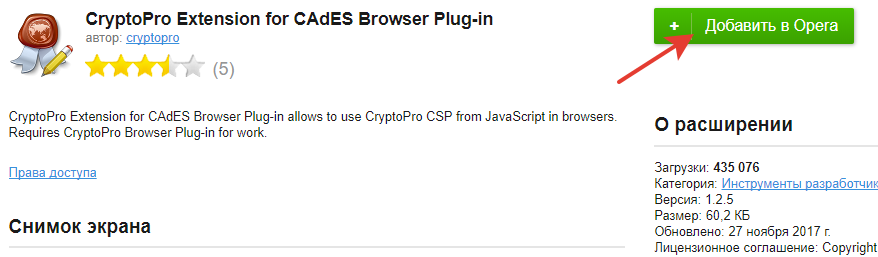 Браузер Firefox: скачайте расширение по ссылке и установите в браузер самостоятельно. 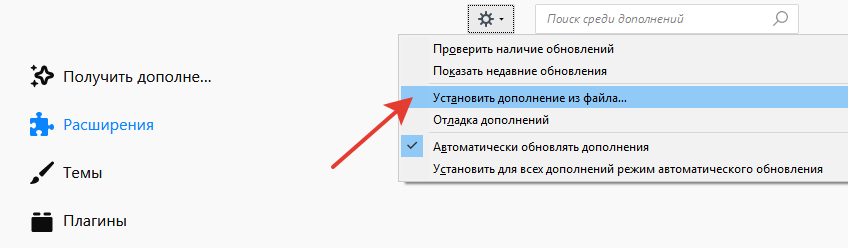 Браузер Microsoft Internet Explorer: не требуется дополнительных настроек.Установка плагина для работы с порталом государственных услугПерейдите по ссылкеУстановите скаченный файлЕсли загрузка не началась, скачайте файл вручную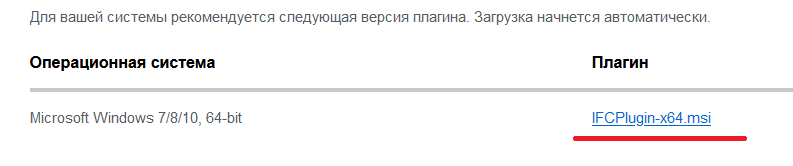 Установите расширение для браузера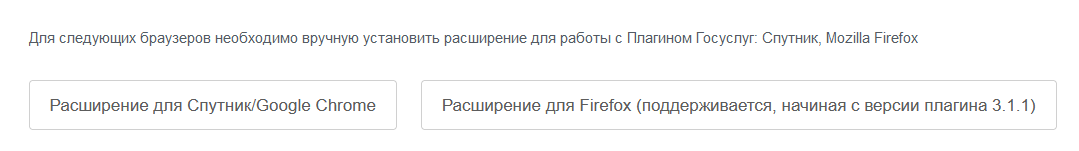 Установка сертификатаПерейдите в меню «Пуск» - «Все программы» - «КриптоПро» - «КриптоПро CSP» вкладка «Сервис» и нажмите кнопку “Просмотреть сертификаты в контейнере”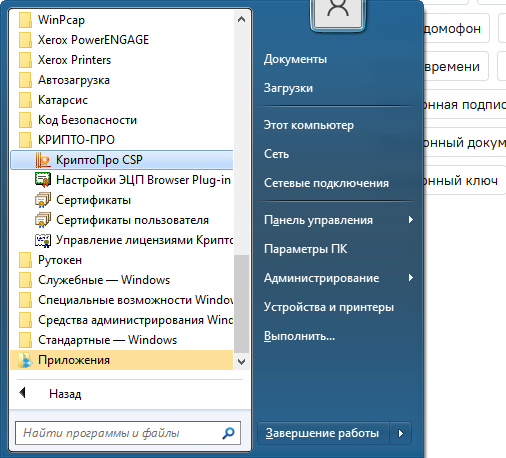 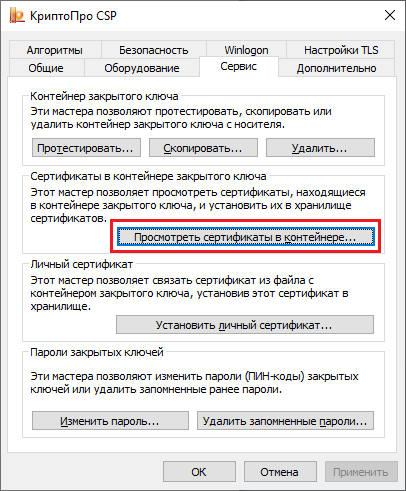 В открывшемся окне нажмите на кнопку “Обзор”. Выберите контейнер и подтвердите свой выбор кнопкой ОК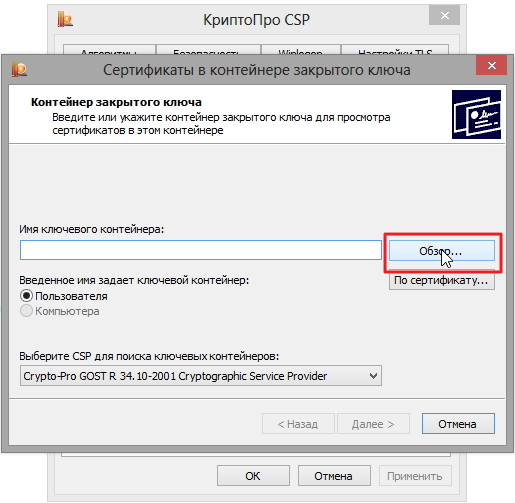 В следующем окне нажмите “Далее”. В открывшемся окне нажмите на кнопку “Установить”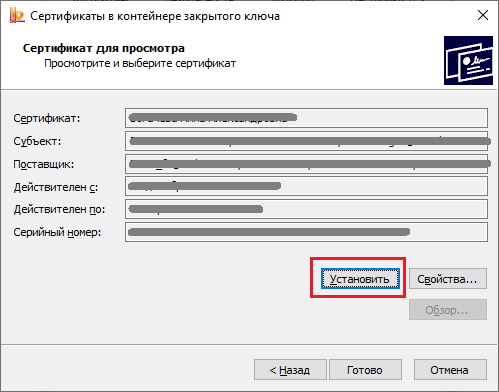 В следующем окне нажмите “Далее”, затем “Готово” и дождитесь сообщения об успешной установке сертификата: “Импорт успешно выполнен”